§11221.  Disposal of offal; littering1.  Prohibition.  A person may not drop, deposit, discard, dump or otherwise dispose of a carcass, waste parts or remains of a wild animal, except waste parts or remains resulting from the normal field dressing of lawfully harvested wild game or the lawful use of waste parts or remains of wild game as bait.[PL 2003, c. 655, Pt. B, §152 (NEW); PL 2003, c. 655, Pt. B, §422 (AFF).]2.  Penalties.  The following penalties apply to violations of this section.A.  A person who violates subsection 1 commits a civil violation for which a fine of not less than $100 nor more than $500 may be adjudged.  Additionally, a person who violates subsection 1 violates the Maine Litter Control Act, Title 17, chapter 80 and is subject to the penalties set forth in that Act.  [PL 2003, c. 655, Pt. B, §152 (NEW); PL 2003, c. 655, Pt. B, §422 (AFF).]B.  A person who violates subsection 1 after having been adjudicated as having committed 3 or more civil violations under this Part within the previous 5-year period commits a Class E crime.  [PL 2003, c. 655, Pt. B, §152 (NEW); PL 2003, c. 655, Pt. B, §422 (AFF).][PL 2003, c. 655, Pt. B, §152 (NEW); PL 2003, c. 655, Pt. B, §422 (AFF).]SECTION HISTORYPL 2003, c. 414, §A2 (NEW). PL 2003, c. 414, §D7 (AFF). PL 2003, c. 614, §9 (AFF). PL 2003, c. 655, §B152 (RPR). PL 2003, c. 655, §B422 (AFF). The State of Maine claims a copyright in its codified statutes. If you intend to republish this material, we require that you include the following disclaimer in your publication:All copyrights and other rights to statutory text are reserved by the State of Maine. The text included in this publication reflects changes made through the First Regular and First Special Session of the 131st Maine Legislature and is current through November 1, 2023
                    . The text is subject to change without notice. It is a version that has not been officially certified by the Secretary of State. Refer to the Maine Revised Statutes Annotated and supplements for certified text.
                The Office of the Revisor of Statutes also requests that you send us one copy of any statutory publication you may produce. Our goal is not to restrict publishing activity, but to keep track of who is publishing what, to identify any needless duplication and to preserve the State's copyright rights.PLEASE NOTE: The Revisor's Office cannot perform research for or provide legal advice or interpretation of Maine law to the public. If you need legal assistance, please contact a qualified attorney.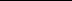 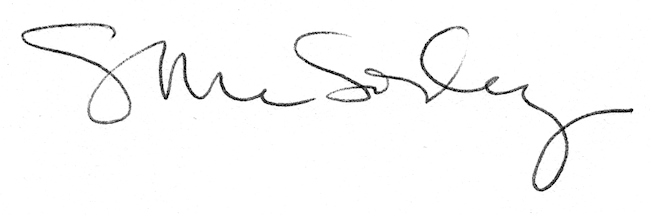 